Reading and Writing Codes with Numbers and Arrows Behaviours/StrategiesReading and Writing Codes with Numbers and Arrows Behaviours/StrategiesReading and Writing Codes with Numbers and Arrows Behaviours/StrategiesStudent describes the movement from one location to another on a grid and uses arrows on the grid to show a path, but struggles to write code.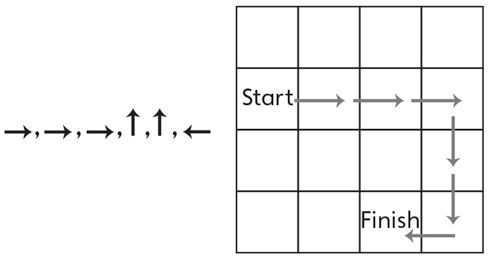 Student describes the movement from onelocation to another on a grid, but writes code by counting squares instead of steps, resulting in extra arrows.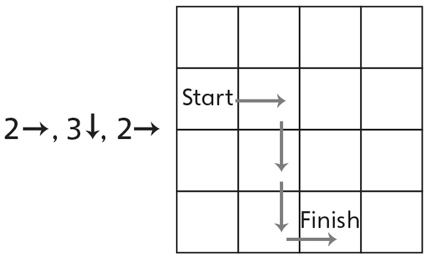 Student describes the movement from onelocation to another on a grid, but writes incorrect code.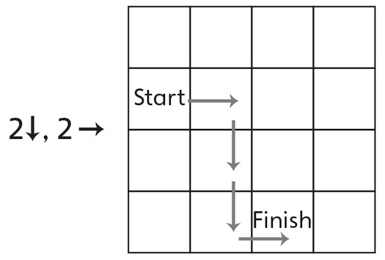 Observations/DocumentationObservations/DocumentationObservations/DocumentationStudent describes the movement from onelocation to another on a grid and writes code,but struggles to read code.Student describes the movement from onelocation to another on a grid and reads andwrites codes, but cannot spot the incorrect code.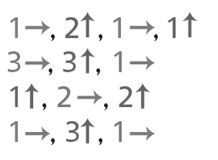 Student describes the movement from onelocation to another on a grid, reads and writescodes, and spots the incorrect code.Observations/DocumentationObservations/DocumentationObservations/Documentation